IEEE P802.11
Wireless LANsAbstractThis submission proposes resolutions for the following 2 CIDs:4511, 5467Revisions:Rev 0: Initial version of the document. Interpretation of a Motion to AdoptA motion to approve this submission means that the editing instructions and any changed or added material are actioned in the TGbe D1.01 Draft.  This introduction is not part of the adopted material.Editing instructions formatted like this are intended to be copied into the TGbe D1.01 Draft (i.e. they are instructions to the 802.11 editor on how to merge the text with the baseline documents).TGbe Editor: Editing instructions preceded by “TGbe Editor” are instructions to the TGbe editor to modify existing material in the TGbe draft.  As a result of adopting the changes, the TGbe editor will execute the instructions rather than copy them to the TGbe Draft.CIDs 4511, 5467DiscussionP392L12 of D1.01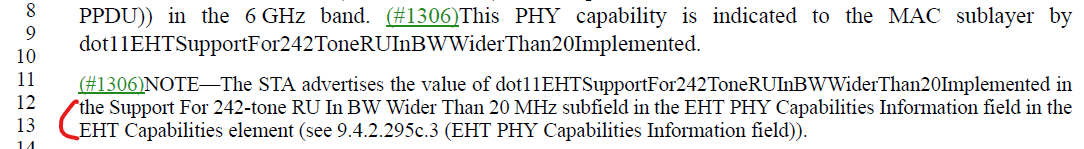 CC36 Comment Resolutionsfor 36.3.2.6 RU and MRU restrictions for 20 MHz operationDate:  2021-07-11Author(s):NameAffiliationAddressPhoneEmailEunsung ParkLG Electronics19, Yangjae-daero 11gil, Seocho-gu, Seoul 137-130, Korea esung.park@lge.comDongguk LimLG Electronics19, Yangjae-daero 11gil, Seocho-gu, Seoul 137-130, Korea dongguk.lim@lge.comJinyoung ChunLG Electronics19, Yangjae-daero 11gil, Seocho-gu, Seoul 137-130, Korea jiny.chun@lge.comJinsoo ChoiLG Electronics19, Yangjae-daero 11gil, Seocho-gu, Seoul 137-130, Korea js.choi@lge.comCIDClausePP.LLCommentProposed ChangeResolution451136.3.2.6370.08"This PHY capability is indicated to the MAC sublayer by dot11EHTSupportFor242ToneRUInBWWiderThan20Implemented.".  Should refere to the "Support for242-tone RU In BW Wider Than 20 MHz" subfield in EHT PHY Capabillityas in the comment.RejectedIn D0.3, the original sentence was “This support is indicated in the Supported Channel Width Set subfield in the EHT PHY Capabilities Information field in the EHT Capabilities element” and it was modified based on the CR for CID 1306. In CID 1306, the proposed change was “Instead refer to a parameter in the PHY CONFIG_VECTOR or a PHY MIB variable”. Based on that, the current D1.01 spec refers to the PHY MIB varialble and also has NOTE which refers to the “Support For 242-tone RU In BW Wider Than 20 MHz” subfield.546736.3.2.6369.15Add a reference for 20MHz tone planas in commentRevisedTGbe editor: make the following changes on P391L15 of D1.01.“~, it is noteworthy that the 20 MHz RU or MRU tone mapping is not aligned with ~”